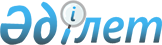 2020-2022 жылдарға арналған қала бюджеті туралыАқмола облысы Степногорск қалалық мәслихатының 2019 жылғы 24 желтоқсандағы № 6С-48/2 шешімі. Ақмола облысының Әділет департаментінде 2020 жылғы 8 қаңтарда № 7610 болып тіркелді.
      Қазақстан Республикасының 2008 жылғы 4 желтоқсандағы Бюджет кодексінің 9-бабының 2-тармағына, Қазақстан Республикасының 2001 жылғы 23 қаңтардағы "Қазақстан Республикасындағы жергілікті мемлекеттік басқару және өзін-өзі басқару туралы" Заңының 6-бабының 1-тармағының 1) тармақшасына сәйкес, Степногорск қалалық мәслихаты ШЕШІМ ҚАБЫЛДАДЫ:
      1. 2020-2022 жылдарға арналған қала бюджеті тиісінше 1, 2, 3-қосымшаларына сәйкес, соның ішінде 2020 жылға келесі көлемдерде бекітілсін:
      1) кірістер – 9 158 763,6 мың теңге, соның ішінде:
      салықтық түсімдер – 3 225 019,6 мың теңге;
      салықтық емес түсімдер – 84 601,6 мың теңге;
      негізгі капиталды сатудан түсетін түсімдер – 75 455 мың теңге;
      трансферттердің түсімдері – 5 773 687,4 мың теңге;
      2) шығындар – 10 012 183,2 мың теңге;
      3) таза бюджеттік кредиттеу – 60 337,3 мың теңге, соның ішінде:
      бюджеттік кредиттер – 63 151,5 мың теңге;
      бюджеттік кредиттерді өтеу – 2 814,2 мың теңге;
      4) қаржы активтерімен операциялар бойынша сальдо – 5 875 мың теңге, соның ішінде:
      қаржы активтерін сатып алу – 5 875 мың теңге;
      мемлекеттің қаржы активтерін сатудан түсетін түсімдер – 0 мың теңге;
      5) бюджет тапшылығы (профициті) – - 919 631,9 мың теңге;
      6) бюджет тапшылығын қаржыландыру (профицитін пайдалану) – 919 631,9 мың теңге.
      Ескерту. 1 – тармақ жаңа редакцияда – Ақмола облысы Степногорск қалалық мәслихатының 10.12.2020 № 6С-60/2 (01.01.2020 бастап қолданысқа енгізіледі) шешімімен.


      2. 2020 жылға арналған қала бюджетінде областық бюджеттен берілетін 2 581 090 мың теңге сома субвенция көзделгені есепке алынсын.
      3. 2020 жылға арналған қала бюджетінің түсімдер құрамында облыстық бюджеттен нысаналы трансферттер 4-қосымшаға сәйкес есепке алынсын.
      4. 2020 жылға арналған қала бюджетінде қалалық бюджеттен кенттерінің, ауылдардың және ауылдық округінің бюджеттеріне берілетін 153 629 мың теңге сома субвенциялар көлемі көзделгені есепке алынсын, соның ішінде:
      Ақсу кенті – 24 562 мың теңге;
      Бестөбе кенті – 23 176 мың теңге;
      Заводской кенті – 17 578 мың теңге;
      Шаңтөбе кенті – 21 774 мың теңге;
      Қарабұлақ ауылы– 22 477 мың теңге;
      Изобильное ауылы – 16 365 мың теңге;
      Қырық құдық ауылы – 15 255 мың теңге;
      Бөгенбай ауылдық округі – 12 442 мың теңге.
      5. Қаланың жергілікті атқарушы органының 2020 жылға арналған резерві 66 800 мың теңге сомасында бекітілсін.
      6. Облыстық мәслихатпен келiсiлген тiзбеге сәйкес, азаматтық қызметшілер болып табылатын, ауылдық жерде қызмет істейтін әлеуметтік қамсыздандыру, білім беру, мәдениет, спорт мамандарына қызметтiң осы түрлерiмен қалалық жағдайда айналысатын мамандардың жалақылары мен тарифтiк ставкаларын салыстырғанда жиырма бес пайызға жоғары лауазымдық жалақылар мен тарифтiк ставкалары көзделсін.
      7. 2020 жылға арналған қала бюджетін атқару процесінде секвестрлеуге жатпайтын бюджеттік бағдарламалардың тізбесі 5-қосымшаға сәйкес бекітілсін.
      8. Осы шешім Ақмола облысының Әділет департаментінде мемлекеттік тіркелген күнінен бастап күшіне енеді және 2020 жылғы 1 қаңтардан бастап қолданысқа енгізіледі.
      "КЕЛІСІЛДІ" 2020 жылға арналған қала бюджеті
      Ескерту. 1 – қосымша жаңа редакцияда – Ақмола облысы Степногорск қалалық мәслихатының 10.12.2020 № 6С-60/2 (01.01.2020 бастап қолданысқа енгізіледі) шешімімен. 2021 жылға арналған қала бюджеті 2022 жылға арналған қала бюджеті 2020 жылға арналған облыстық бюджеттен нысаналы трансферттер
      Ескерту. 4 – қосымша жаңа редакцияда – Ақмола облысы Степногорск қалалық мәслихатының 10.12.2020 № 6С-60/2 (01.01.2020 бастап қолданысқа енгізіледі) шешімімен. 2020 жылға арналған қала бюджетін атқару процесінде секвестрлеуге жатпайтын бюджеттік бағдарламалардың тізбесі
					© 2012. Қазақстан Республикасы Әділет министрлігінің «Қазақстан Республикасының Заңнама және құқықтық ақпарат институты» ШЖҚ РМК
				
      Степногорск қалалық
мәслихат сессиясының
төрағасы

Д.Балпанов

      Степногорск қалалық
мәслихат хатшысының
міндетің атқарушы

О.Джагпаров

      Степногорск қаласының әкімдігі
Степногорск қалалық мәслихатының
2019 жылғы 24 желтоқсандағы
№ 6С-48/2 шешіміне
1-қосымша
Санаты
Санаты
Санаты
Санаты
мың теңге сомасы
Сыныбы 
Сыныбы 
Сыныбы 
мың теңге сомасы
Кіші сыныбы
Кіші сыныбы
мың теңге сомасы
Атауы
мың теңге сомасы
1
2
3
4
5
I. КІРІСТЕР
9 158 763,6
1
САЛЫҚТЫҚ ТҮСІМДЕР
3 225 019,6
01
Табыс салығы
131 381
2
Жеке табыс салығы
131 381
03
Әлеуметтік салық
2 180 516,1
1
Әлеуметтік салық
2 180 516,1
04
Меншікке салынатын салықтар
659 364,6
1
Мүлікке салынатын салықтар
526 207
3
Жер салығы
14 767
4
Көлiк құралдарына салынатын салық
118 220
5
Бірыңғай жер салығы
170,6
05
Тауарларға, жұмыстарға және қызметтерге салынатын ішкі салықтар
242 941,5
2
Акциздер
153 605
3
Табиғи және басқа да ресурстарды пайдаланғаны үшін түсетін түсімдер
37 657
4
Кәсіпкерлік және кәсіби қызметті жүргізгені үшін алынатын алымдар
51 407,1
5
Ойын бизнесіне салық
272,4
07
Басқа да салықтар
0,4
1
Басқа да салықтар
0,4
08
Заңдық маңызы бар әрекеттерді жасағаны және (немесе) оған уәкілеттігі бар мемлекеттік органдар немесе лауазымды адамдар құжаттар бергені үшін алынатын міндетті төлемдер
10 816
1
Мемлекеттік баж
10 816
2
САЛЫҚТЫҚ ЕМЕС ТҮСІМДЕР
84 601,6
01
Мемлекеттік меншіктен түсетін кірістер
10 712,8
1
Мемлекеттік кәсіпорындардың таза кірісі бөлігінің түсімдері
179,4
5
Мемлекет меншігіндегі мүлікті жалға беруден түсетін кірістер
9 590,3
7
Мемлекеттік бюджеттен берілген кредиттер бойынша сыйақылар
902,8
9
Мемлекет меншігінен түсетін басқа да кірістер
40,3
04
Мемлекеттік бюджеттен қаржыландырылатын, сондай-ақ Қазақстан Республикасы Ұлттық Банкінің бюджетінен (шығыстар сметасынан) қамтылатын және қаржыландырылатын мемлекеттік мекемелер салатын айыппұлдар, өсімпұлдар, санкциялар, өндіріп алулар
358,8
1
Мұнай секторы ұйымдарынан және Жәбірленушілерге өтемақы қорына түсетін түсімдерді қоспағанда, мемлекеттік бюджеттен қаржыландырылатын, сондай-ақ Қазақстан Республикасы Ұлттық Банкінің бюджетінен (шығыстар сметасынан) қамтылатын және қаржыландырылатын мемлекеттік мекемелер салатын айыппұлдар, өсімпұлдар, санкциялар, өндіріп алулар
358,8
06
Басқа да салықтық емес түсімдер
73 530
1
Басқа да салықтық емес түсімдер
73 530
3
НЕГІЗГІ КАПИТАЛДЫ САТУДАН ТҮСЕТІН ТҮСІМДЕР
75 455
01
Мемлекеттік мекемелерге бекітілген мемлекеттік мүлікті сату
12 955
1
Мемлекеттік мекемелерге бекітілген мемлекеттік мүлікті сату
12 955
03
Жерді және материалдық емес активтерді сату
62 500
1
Жерді сату
0
2
Материалдық емес активтерді сату
62 500
4
ТРАНСФЕРТТЕРДІҢ ТҮСІМДЕРІ
5 773 687,4
01
Төмен тұрған мемлекеттік басқару органдарынан трансферттер
0,3
3
Аудандық маңызы бар қалалардың, ауылдардың, кенттердің, ауылдық округтардың бюджеттерінен трансферттер
0,3
02
Мемлекеттік басқарудың жоғары тұрған органдарынан түсетін трансферттер
5 773 687,1
2
Облыстық бюджеттен түсетін трансферттер
5 773 687,1
Функционалдық топ
Функционалдық топ
Функционалдық топ
Функционалдық топ
мың теңге сомасы
Бюджеттік бағдарламалардың әкімшісі
Бюджеттік бағдарламалардың әкімшісі
Бюджеттік бағдарламалардың әкімшісі
мың теңге сомасы
Бағдарлама
Бағдарлама
мың теңге сомасы
Атауы
мың теңге сомасы
1
2
3
4
5
II. ШЫҒЫНДАР
10 012 183,2
01
Жалпы сипаттағы мемлекеттiк қызметтер
443 634,3
112
Аудан (облыстық маңызы бар қала) мәслихатының аппараты
22 372
001
Аудан (облыстық маңызы бар қала) мәслихатының қызметін қамтамасыз ету жөніндегі қызметтер
22 262,5
003
Мемлекеттік органның күрделі шығыстары
109,5
122
Аудан (облыстық маңызы бар қала) әкімінің аппараты
244 603,8
001
Аудан (облыстық маңызы бар қала) әкімінің қызметін қамтамасыз ету жөніндегі қызметтер
224 247,7
003
Мемлекеттік органның күрделі шығыстары
1 934,3
113
Төменгі тұрған бюджеттерге берілетін нысаналы ағымдағы трансферттер
18 421,8
459
Ауданның (облыстық маңызы бар қаланың) экономика және қаржы бөлімі
45 864
001
Ауданның (облыстық маңызы бар қаланың) экономикалық саясатын қалыптастыру мен дамыту, мемлекеттік жоспарлау, бюджеттік атқару және коммуналдық меншігін басқару саласындағы мемлекеттік саясатты іске асыру жөніндегі қызметтер
35 882,6
003
Салық салу мақсатында мүлікті бағалауды жүргізу
3 226,5
113
Төменгі тұрған бюджеттерге берілетін нысаналы ағымдағы трансферттер
6 754,9
489
Ауданның (облыстық маңызы бар қаланың) мемлекеттік активтер және сатып алу бөлімі
17 952,4
001
Жергілікті деңгейде мемлекеттік активтер мен сатып алуды басқару саласындағы мемлекеттік саясатты іске асыру жөніндегі қызметтер
16 259,4
003
Мемлекеттік органның күрделі шығыстары
1 371
005
Жекешелендіру, коммуналдық меншікті басқару, жекешелендіруден кейінгі қызмет және осыған байланысты дауларды реттеу
322
492
Ауданның (облыстық маңызы бар қаланың) тұрғын үй-коммуналдық шаруашылығы, жолаушылар көлігі, автомобиль жолдары және тұрғын үй инспекциясы бөлімі
112 842,1
001
Жергілікті деңгейде тұрғын үй-коммуналдық шаруашылық, жолаушылар көлігі, автомобиль жолдары және тұрғын үй инспекциясы саласындағы мемлекеттік саясатты іске асыру жөніндегі қызметтер
62 402,8
013
Мемлекеттік органның күрделі шығыстары
9 105,8
113
Төменгі тұрған бюджеттерге берілетін нысаналы ағымдағы трансферттер
41 333,5
02
Қорғаныс
277 854,4
122
Аудан (облыстық маңызы бар қала) әкімінің аппараты
277 854,4
005
Жалпыға бірдей әскери міндетті атқару шеңберіндегі іс-шаралар
9 778,4
006
Аудан (облыстық маңызы бар қала) ауқымындағы төтенше жағдайлардың алдын алу және оларды жою
267 761
007
Аудандық (қалалық) ауқымдағы дала өрттерінің, сондай-ақ мемлекеттік өртке қарсы қызмет органдары құрылмаған елдi мекендерде өрттердің алдын алу және оларды сөндіру жөніндегі іс-шаралар
315
03
Қоғамдық тәртіп, қауіпсіздік, құқықтық, сот, қылмыстық-атқару қызметі
16 357
492
Ауданның (облыстық маңызы бар қаланың) тұрғын үй-коммуналдық шаруашылығы, жолаушылар көлігі, автомобиль жолдары және тұрғын үй инспекциясы бөлімі
16 357
021
Елдi мекендерде жол қозғалысы қауiпсiздiгін қамтамасыз ету
16 357
04
Білім беру
6 190 457,9
464
Ауданның (облыстық маңызы бар қаланың) білім бөлімі
6 133 019,2
001
Жергілікті деңгейде білім беру саласындағы мемлекеттік саясатты іске асыру жөніндегі қызметтер
22 793,2
003
Жалпы білім беру
4 312 862,8
005
Ауданның (облыстық маңызы бар қаланың) мемлекеттік білім беру мекемелер үшін оқулықтар мен оқу-әдiстемелiк кешендерді сатып алу және жеткізу
66 000
006
Балаларға қосымша білім беру
250 408
009
Мектепке дейінгі тәрбие мен оқыту ұйымдарының қызметін қамтамасыз ету
627 823,7
015
Жетім баланы (жетім балаларды) және ата-аналарының қамқорынсыз қалған баланы (балаларды) күтіп-ұстауға қамқоршыларға (қорғаншыларға) ай сайынға ақшалай қаражат төлемі
34 006
018
Кәсіптік оқытуды ұйымдастыру
67 861
040
Мектепке дейінгі білім беру ұйымдарында мемлекеттік білім беру тапсырысын іске асыруға
406 200
067
Ведомстволық бағыныстағы мемлекеттік мекемелер мен ұйымдардың күрделі шығыстары
345 064,5
457
Ауданның (облыстық маңызы бар қаланың) мәдениет, тілдерді дамыту, дене шынықтыру және спорт бөлімі
57 438,7
017
Балалар мен жасөспірімдерге спорт бойынша қосымша білім беру
57 438,7
06
Әлеуметтiк көмек және әлеуметтiк қамсыздандыру
601 997,1
464
Ауданның (облыстық маңызы бар қаланың) білім бөлімі
14 455
030
Патронат тәрбиешілерге берілген баланы (балаларды) асырап бағу
11 254,5
031
Жетім балаларды және ата-аналарының қамқорынсыз қалған, отбасылық үлгідегі балалар үйлері мен асыраушы отбасыларындағы балаларды мемлекеттік қолдау
3 200,5
451
Ауданның (облыстық маңызы бар қаланың) жұмыспен қамту және әлеуметтік бағдарламалар бөлімі
587 542,1
001
Жергілікті деңгейде халық үшін әлеуметтік бағдарламаларды жұмыспен қамтуды қамтамасыз етуді іске асыру саласындағы мемлекеттік саясатты іске асыру жөніндегі қызметтер
55 307,9
002
Жұмыспен қамту бағдарламасы
120 634,5
005
Мемлекеттік атаулы әлеуметтік көмек
133 773
006
Тұрғын үйге көмек көрсету
600
007
Жергілікті өкілетті органдардың шешімі бойынша мұқтаж азаматтардың жекелеген топтарына әлеуметтік көмек
57 390,9
010
Үйден тәрбиеленіп оқытылатын мүгедек балаларды материалдық қамтамасыз ету
1 760,1
011
Жәрдем ақыларды және басқа да әлеуметтік төлемдерді есептеу, төлеу мен жеткізу бойынша қызметтерге ақы төлеу
843
014
Мұқтаж азаматтарға үйде әлеуметтiк көмек көрсету
87 459,5
017
Оңалтудың жеке бағдарламасына сәйкес мұқтаж мүгедектердi мiндеттi гигиеналық құралдармен қамтамасыз ету, қозғалуға қиындығы бар бірінші топтағы мүгедектерге жеке көмекшінің және есту бойынша мүгедектерге қолмен көрсететiн тіл маманының қызметтерін ұсыну
19 464
021
Мемлекеттік органның күрделі шығыстары
360,3
023
Жұмыспен қамту орталықтарының қызметін қамтамасыз ету
36 595,9
050
Қазақстан Республикасында мүгедектердің құқықтарын қамтамасыз етуге және өмір сүру сапасын жақсарту
34 703
054
Үкіметтік емес ұйымдарда мемлекеттік әлеуметтік тапсырысты орналастыру
38 650
07
Тұрғын үй-коммуналдық шаруашылық
883 168,7
451
Ауданның (облыстық маңызы бар қаланың) жұмыспен қамту және әлеуметтік бағдарламалар бөлімі
88 110
070
Қазақстан Республикасында төтенше жағдай режимінде коммуналдық қызметтерге ақы төлеу бойынша халықтың төлемдерін өтеу
88 110
492
Ауданның (облыстық маңызы бар қаланың) тұрғын үй-коммуналдық шаруашылығы, жолаушылар көлігі, автомобиль жолдары және тұрғын үй инспекциясы бөлімі
362 268,4
003
Мемлекеттік тұрғын үй қорын сақтауды үйымдастыру
7 384,8
015
Елдi мекендердегі көшелердi жарықтандыру
41 573,5
016
Елдi мекендердiң санитариясын қамтамасыз ету
56 301,5
017
Жерлеу орындарын ұстау және туыстары жоқ адамдарды жерлеу
3 945,5
018
Елдi мекендердi абаттандыру және көгалдандыру
242 813,1
029
Сумен жабдықтау және су бұру жүйелерін дамыту
100
031
Кондоминиум объектілеріне техникалық паспорттар дайындау
10 150
472
Ауданның (облыстық маңызы бар қаланың) құрылыс, сәулет және қала құрылысы бөлімі
432 790,3
003
Коммуналдық тұрғын үй қорының тұрғын үйін жобалау және (немесе) салу, реконструкциялау
404 488,4
004
Инженерлік-коммуникациялық инфрақұрылымды жобалау, дамыту және (немесе) жайластыру
22 707,8
006
Сумен жабдықтау және су бұру жүйесін дамыту
5 594,1
08
Мәдениет, спорт, туризм және ақпараттық кеңістiк
513 033,3
457
Ауданның (облыстық маңызы бар қаланың) мәдениет, тілдерді дамыту, дене шынықтыру және спорт бөлімі
459 870,3
001
Жергілікті деңгейде мәдениет, тілдерді дамыту, дене шынықтыру және спорт саласында мемлекеттік саясатты іске асыру жөніндегі қызметтер
24 321,7
003
Мәдени-демалыс жұмысын қолдау
280 334,8
006
Аудандық (қалалық) кiтапханалардың жұмыс iстеуi
103 341,9
007
Мемлекеттiк тiлдi және Қазақстан халқының басқа да тiлдерін дамыту
14 826
009
Аудандық (облыстық маңызы бар қалалық) деңгейде спорттық жарыстар өткiзу
2 135,7
010
Әртүрлi спорт түрлерi бойынша аудан (облыстық маңызы бар қала) құрама командаларының мүшелерiн дайындау және олардың облыстық спорт жарыстарына қатысуы
1 870
014
Мемлекеттік органның күрделі шығыстары
257
032
Ведомстволық бағыныстағы мемлекеттік мекемелер мен ұйымдардың күрделі шығыстары
32 783,2
456
Ауданның (облыстық маңызы бар қаланың) ішкі саясат бөлімі
53 163
001
Жергілікті деңгейде ақпарат, мемлекеттілікті нығайту және азаматтардың әлеуметтік сенімділігін қалыптастыру саласында мемлекеттік саясатты іске асыру жөніндегі қызметтер
19 822,9
002
Мемлекеттік ақпараттық саясат жүргізу жөніндегі қызметтер
20 838
003
Жастар саясаты саласында іс-шараларды іске асыру
12 424,4
032
Ведомстволық бағыныстағы мемлекеттік мекемелер мен ұйымдардың күрделі шығыстары
77,7
10
Ауыл, су, орман, балық шаруашылығы, ерекше қорғалатын табиғи аумақтар, қоршаған ортаны және жануарлар дүниесін қорғау, жер қатынастары
51 389
459
Ауданның (облыстық маңызы бар қаланың) экономика және қаржы бөлімі
1 760
099
Мамандарға әлеуметтік қолдау көрсету жөніндегі шараларды іске асыру
1 760
460
Ауданның (облыстық маңызы бар қаланың) ауыл шаруашылығы, ветеринария және жер қатынастары бөлімі
400
012
Қаңғыбас иттер мен мысықтарды аулауды және жоюды ұйымдастыру
400
477
Ауданның (облыстық маңызы бар қаланың) ауыл шаруашылығы мен жер қатынастары бөлімі
49 229
001
Жергілікті деңгейде ауыл шаруашылығы және жер қатынастары саласындағы мемлекеттік саясатты іске асыру жөніндегі қызметтер
43 009,4
011
Аудандардың, облыстық маңызы бар, аудандық маңызы бар қалалардың, кенттердiң, ауылдардың, ауылдық округтердiң шекарасын белгiлеу кезiнде жүргiзiлетiн жерге орналастыру
1 000
047
Жануарлардың саулығы мен адамның денсаулығына қауіп төндіретін, алып қоймай залалсыздандырылған (зарарсыздандырылған) және қайта өңделген жануарлардың, жануарлардан алынатын өнімдер мен шикізаттың құнын иелеріне өтеу
5 219,6
11
Өнеркәсіп, сәулет, қала құрылысы және құрылыс қызметі
29 865,9
472
Ауданның (облыстық маңызы бар қаланың) құрылыс, сәулет және қала құрылысы бөлімі
29 865,9
001
Жергілікті деңгейде құрылыс, сәулет және қала құрылысы саласындағы мемлекеттік саясатты іске асыру жөніндегі қызметтер
29 208,2
015
Мемлекеттік органның күрделі шығыстары
657,7
12
Көлiк және коммуникация
599 005,1
492
Ауданның (облыстық маңызы бар қаланың) тұрғын үй-коммуналдық шаруашылығы, жолаушылар көлігі, автомобиль жолдары және тұрғын үй инспекциясы бөлімі
599 005,1
020
Көлік инфрақұрылымын дамыту
121 035,6
023
Автомобиль жолдарының жұмыс істеуін қамтамасыз ету
163 181,8
025
Көлiк инфрақұрылымының басым жобаларын іске асыру
314 787,7
13
Басқалар
247 361,5
459
Ауданның (облыстық маңызы бар қаланың) экономика және қаржы бөлімі
29 800
012
Ауданның (облыстық маңызы бар қаланың) жергілікті атқарушы органының резерві
29 800
469
Ауданның (облыстық маңызы бар қаланың) кәсіпкерлік бөлімі
22 819,5
001
Жергілікті деңгейде кәсіпкерлікті дамыту саласындағы мемлекеттік саясатты іске асыру жөніндегі қызметтер
22 363,3
004
Мемлекеттік органның күрделі шығыстары
456,2
492
Ауданның (облыстық маңызы бар қаланың) тұрғын үй-коммуналдық шаруашылығы, жолаушылар көлігі, автомобиль жолдары және тұрғын үй инспекциясы бөлімі
194 742
085
Моноқалаларда бюджеттік инвестициялық жобаларды іске асыру
194 742
14
Борышқа қызмет көрсету
902,8
459
Ауданның (облыстық маңызы бар қаланың) экономика және қаржы бөлімі
902,8
021
Жергілікті атқарушы органдардың облыстық бюджеттен қарыздар бойынша сыйақылар мен өзге де төлемдерді төлеу бойынша борышына қызмет көрсету
902,8
15
Трансферттер
157 156,2
459
Ауданның (облыстық маңызы бар қаланың) экономика және қаржы бөлімі
157 156,2
006
Пайдаланылмаған (толық пайдаланылмаған) нысаналы трансферттерді қайтару
2 857,6
038
Субвенциялар
153 629
039
Заңнаманың өзгеруіне байланысты жоғары тұрған бюджеттен төмен тұрған бюджеттерге өтемақыға берілетін ағымдағы нысаналы трансферттер
642,2
054
Қазақстан Республикасының Ұлттық қорынан берілетін нысаналы трансферт есебінен республикалық бюджеттен бөлінген пайдаланылмаған (түгел пайдаланылмаған) нысаналы трансферттердің сомасын қайтару
27,4
IІІ. Таза бюджеттік кредиттеу
60 337,3
Бюджеттік кредиттер
63 151,5
06
Әлеуметтiк көмек және әлеуметтiк қамсыздандыру
48 500
492
Ауданның (облыстық маңызы бар қаланың) тұрғын үй-коммуналдық шаруашылығы, жолаушылар көлігі, автомобиль жолдары және тұрғын үй инспекциясы бөлімі
48 500
088
Жұмыспен қамту жол картасы шеңберінде шараларды қаржыландыру үшін аудандық маңызы бар қаланың, ауылдың, кенттің, ауылдық округтің бюджеттеріне кредит беру
48 500
10
Ауыл, су, орман, балық шаруашылығы, ерекше қорғалатын табиғи аумақтар, қоршаған ортаны және жануарлар дүниесін қорғау, жер қатынастары
14 651,5
459
Ауданның (облыстық маңызы бар қаланың) экономика және қаржы бөлімі
14 651,5
018
Мамандарды әлеуметтік қолдау шараларын іске асыру үшін бюджеттік кредиттер
14 651,5
5
Бюджеттік кредиттерді өтеу
2 814,2
01
Бюджеттік кредиттерді өтеу
2 814,2
06
Мамандандырылған ұйымдарға жергілікті бюджеттен берілген бюджеттік кредиттерді өтеу
2 814,2
ІV. Қаржы активтерімен операциялар бойынша сальдо
5 875
Қаржы активтерін сатып алу
5 875
13
Басқалар
5 875
492
Ауданның (облыстық маңызы бар қаланың) тұрғын үй-коммуналдық шаруашылығы, жолаушылар көлігі, автомобиль жолдары және тұрғын үй инспекциясы бөлімі
5 875
065
Заңды тұлғалардың жарғылық капиталын қалыптастыру немесе ұлғайту
5 875
Мемлекеттің қаржы активтерін сатудан түсетін түсімдер
0
V. Бюджет тапшылығы (профициті)
- 919 631,9
VI. Бюджет тапшылығын қаржыландыру (профицитін пайдалану)
919 631,9Степногорск қалалық мәслихатының
2019 жылғы 24 желтоқсандағы
№ 6С-48/2 шешіміне
2-қосымша
Санаты
Санаты
Санаты
Санаты
мың теңге
сомасы
Сыныбы 
Сыныбы 
Сыныбы 
мың теңге
сомасы
Кіші сыныбы
Кіші сыныбы
мың теңге
сомасы
Атауы
мың теңге
сомасы
1
2
3
4
5
I. КІРІСТЕР
I. КІРІСТЕР
I. КІРІСТЕР
I. КІРІСТЕР
5 948 795
1
САЛЫҚТЫҚ ТҮСІМДЕР
3 589 603
01
Табыс салығы
42 462
2
Жеке табыс салығы
42 462
03
Әлеуметтік салық
2 730 312
1
Әлеуметтік салық
2 730 312
04
Меншікке салынатын салықтар
664 093
1
Мүлікке салынатын салықтар
440 266
3
Жер салығы
20 545
5
Бірыңғай жер салығы
203 282
05
Тауарларға, жұмыстарға және қызметтерге салынатын ішкі салықтар
132 728
2
Акциздер
40 568
3
Табиғи және басқа да оресурстрарды пайдаланғаны үшін түсетін түсімдер
30 930
4
Кәсіпкерлік және кәсіби қызметті жүргізгені үшін алынатын алымдар
59 568
5
Ойын бизнесіне салық
1 662
08
Заңдық маңызы бар әрекеттерді жасағаны және (немесе) оған уәкілеттігі бар мемлекеттік органдар немесе лауазымды адамдар құжаттар бергені үшін алынатын міндетті төлемдер
20 008
1
Мемлекеттік баж
20 008
2
САЛЫҚТЫҚ ЕМЕС ТҮСІМДЕР
33 661
01
Мемлекеттік меншіктен түсетін кірістер
24 760
5
Мемлекет меншігіндегі мүлікті жалға беруден түсетін кірістер
24 760
4
Мемлекеттік бюджеттен қаржыландырылатын, сондай-ақ Қазақстан Республикасы Ұлттық Банкінің бюджетінен (шығыстар сметасынан) қамтылатын және қаржыландырылатын мемлекеттік мекемелер салатын айыппұлдар, өсімпұлдар, санкциялар, өндіріпалулар
630 
1
Мұнай секторы ұйымдарынан және Жәбірленушілерге өтемақы қорына түсетін түсімдерді қоспағанда, мемлекеттік бюджеттен қаржыландырылатын, сондай-ақ Қазақстан Республикасы Ұлттық Банкінің бюджетінен (шығыстар сметасынан) қамтылатын және қаржыландырылатын мемлекеттік мекемелер салатын айыппұлдар, өсімпұлдар, санкциялар, өндіріп алулар
630
06
Басқа да салықтық емес түсімдер
8 271
1
Басқа да салықтық емес түсімдер
 8 271
3
НЕГІЗГІ КАПИТАЛДЫ САТУДАН ТҮСЕТІН ТҮСІМДЕР
22 000
01
Мемлекеттік мекемелерге бекітілген мемлекеттік мүлікті сату
10 000
1
Мемлекеттік мекемелерге бекітілген мемлекеттік мүлікті сату
10 000
03
Жерді және материалдық емес ақтивтерді сату
12 000
1
Жерді сату
10 000
2
Материалдық емес активтерді сату
2 000
4
ТРАНСФЕРТТЕРДІҢ ТҮСІМДЕРІ
2 303 531
02
Мемлекеттік басқарудың жоғары тұрған органдарынан түсетін трансферттер
2 303 531
2
Облыстық бюджеттен түсетін трансферттер
2 303 531
Функционалдық топ
Функционалдық топ
Функционалдық топ
Функционалдық топ
мың теңге сомасы
Бюджеттік бағдарламалардың әкімшісі
Бюджеттік бағдарламалардың әкімшісі
Бюджеттік бағдарламалардың әкімшісі
мың теңге сомасы
Бағдарлама
Бағдарлама
мың теңге сомасы
Атауы
мың теңге сомасы
1
2
3
4
5
II. ШЫҒЫНДАР
5 948 795
01
Жалпы сипаттағы мемлекеттiк қызметтер
263 372
112
Аудан (облыстық маңызы бар қала) мәслихатының аппараты
19 076
001
Аудан (облыстық маңызы бар қала) мәслихатының қызметін қамтамасыз ету жөніндегі қызметтер
19 076
122
Аудан (облыстық маңызы бар қала) әкімінің аппараты
164 875
001
Аудан (облыстық маңызы бар қала) әкімінің қызметін қамтамасыз ету жөніндегі қызметтер
164 875
459
Ауданның (облыстық маңызы бар қаланың) экономика және қаржы бөлімі
27 829
001
Ауданның (облыстық маңызы бар қаланың) экономикалық саясаттын қалыптастыру мен дамыту, мемлекеттік жоспарлау, бюджеттік атқару және коммуналдық меншігін басқару саласындағы мемлекеттік саясатты іске асыру жөніндегі қызметтер
23 380
003
Салық салу мақсатында мүлікті бағалауды жүргізу
3 504
015
Мемлекеттік органның күрделі шығыстары
945
489
Ауданның (облыстық маңызы бар қаланың) мемлекеттік активтер және сатып алу бөлімі
14 205
001
Жергілікті деңгейде мемлекеттік активтер мен сатып алуды басқару саласындағы мемлекеттік саясатты іске асыру жөніндегі қызметтер
12 737
005
Жекешелендіру, коммуналдық меншікті басқару, жекешелендіруден кейінгі қызмет және осыған байланысты дауларды реттеу
1 468
492
Ауданның (облыстық маңызы бар қаланың) тұрғын үй-коммуналдық шаруашылығы, жолаушылар көлігі, автомобиль жолдары және тұрғын үй инспекциясы бөлімі
37 387
001
Жергілікті деңгейде тұрғын үй-коммуналдық шаруашылық, жолаушылар көлігі, автомобиль жолдары және тұрғын үй инспекциясы саласындағы мемлекеттік саясатты іске асыру жөніндегі қызметтер
37 387
02
Қорғаныс
38 024
122
Аудан (облыстық маңызы бар қала) әкімінің аппараты
38 024
005
Жалпыға бірдей әскери міндетті атқару шеңберіндегі іс-шаралар
4 853
006
Аудан (облыстық маңызы бар қала) ауқымындағы төтенше жағдайлардың алдын алу және оларды жою
32 840
007
Аудандық (қалалық) ауқымдағы дала өрттерінің, сондай-ақ мемлекеттік өртке қарсы қызмет органдары құрылмаған елдi мекендерде өрттердің алдын алу және оларды сөндіру жөніндегі іс-шаралар
331
03
Қоғамдық тәртіп, қауіпсіздік, құқықтық, сот, қылмыстық-атқару қызметі
14 413
492
Ауданның (облыстық маңызы бар қаланың) тұрғын үй-коммуналдық шаруашылығы, жолаушылар көлігі, автомобиль жолдары және тұрғын үй инспекциясы бөлімі
14 413
021
Елдi мекендерде жол қозғалысы қауiпсiздiгін қамтамасыз ету
14 413
04
Білім беру
4 269 925
464
Ауданның (облыстық маңызы бар қаланың) білім бөлімі
4 215 973
001
Жергілікті деңгейде білім беру саласындағы мемлекеттік саясатты іске асыру жөніндегі қызметтер
17 946
003
Жалпы білім беру
2 844 734
005
Ауданның (облыстық маңызы бар қаланың) мемлекеттік білім беру мекемелер үшін оқулықтар мен оқу-әдiстемелiк кешендерді сатып алу және жеткізу
69 300
006
Балаларға қосымша білім беру
200 421
007
Аудандық (қалалық) ауқымдағы мектеп олимпиадаларын және мектептен тыс іс-шараларды өткiзу
137
009
Мектепке дейінгі тәрбие мен оқыту ұйымдарының қызметін қамтамасыз ету
545 942
015
Жетім баланы (жетім балаларды) және ата-аналарының қамқорынсыз қалған баланы (балаларды) күтіп-ұстауға қамқоршыларға (қорғаншыларға) ай сайынға ақшалай қаражат төлемі
32 451
018
Кәсіптік оқытуды ұйымдастыру
62 835
040
Мектепке дейінгі білім беру ұйымдарында мемлекеттік білім беру тапсырысын іске асыруға
406 350
067
Ведомстволық бағыныстағы мемлекеттік мекемелер мен ұйымдардың күрделі шығыстары
35 857
457
Ауданның (облыстық маңызы бар қаланың) мәдениет, тілдерді дамыту, денешынықтыру және спорт бөлімі
53 952
017
Балалар мен жас өспірімдерге спорт бойынша қосымша білім беру
53 952
06
Әлеуметтiк көмек және әлеуметтiк қамсыздандыру
269 107
464
Ауданның (облыстық маңызы бар қаланың) білім бөлімі
18 140
030
Патронат тәрбиешілерге берілген баланы (балаларды) асырап бағу
15 124
031
Жетім балаларды және ата-аналарының қамқорынсыз қалған, отбасылық үлгідегі балалар үйлері мен асыраушы отбасыларындағы балаларды мемлекеттік қолдау
3 016
451
Ауданның (облыстық маңызы бар қаланың) жұмыспен қамту және әлеуметтік бағдарламалар бөлімі
250 967
001
Жергілікті деңгейде халық үшін әлеуметтік бағдарламаларды жұмыспен қамтуды қамтамасыз етуді іске асыру саласындағы мемлекеттік саясатты іске асыру жөніндегі қызметтер
41 162
002
Жұмыспен қамту бағдарламасы
19 824
005
Мемлекеттік атаулы әлеуметтік көмек
15 750
006
Тұрғын үйге көмек көрсету
14 700
007
Жергілікті өкілетті органдардың шешімі бойынша мұқтаж азаматтардың жекелеген топтарына әлеуметтік көмек
46 725
010
Үйден тәрбиеленіп оқытылатын мүгедек балаларды материалдық қамтамасыз ету
2 104
011
Жәрдемақыларды және басқа да әлеуметтік төлемдерді есептеу, төлеу мен жеткізу бойынша қызметтерге ақы төлеу
885
014
Мұқтаж азаматтарға үйде әлеуметтiк көмек көрсету
57 781
017
Оңалтудың жеке бағдарламасына сәйкес мұқтаж мүгедектердi мiндеттi гигиеналық құралдармен қамтамасыз ету, қозғалуға қиындығы бар бірінші топтағы мүгедектерге жеке көмекшінің және есту бойынша мүгедектерге қолмен көрсететiн тіл маманының қызметтерін ұсыну
20 437
023
Жұмыспен қамту орталықтарының қызметін қамтамасыз ету
28 527
054
Үкіметтік емес ұйымдарда мемлекеттік әлеуметтік тапсырысты орналастыру
3 072
07
Тұрғын үй-коммуналдық шаруашылық
202 860
492
Ауданның (облыстық маңызы бар қаланың) тұрғын үй-коммуналдық шаруашылығы, жолаушылар көлігі, автомобиль жолдары және тұрғын үй инспекциясы бөлімі
193 860
003
Мемлекеттік тұрғын үй қорын сақтауды үйымдастыру
10 009
015
Елдi мекендердегі көшелердi жарықтандыру
28 901
016
Елдi мекендердiң санитариясын қамтамасыз ету
57 039
017
Жерлеу орындарын ұстау және туыстары жоқ адамдарды жерлеу
5 455
018
Елдi мекендердi абаттандыру және көгалдандыру
88 098
031
Кондоминиум объектісіне техникалық паспорттар дайындау
4 358
472
Ауданның (облыстық маңызы бар қаланың) құрылыс, сәулет және қала құрылысы бөлімі
9 000
003
Коммуналдық тұрғын үй қорының тұрғын үйін жобалау және (немесе) салу, реконструкциялау
9 000
08
Мәдениет, спорт, туризм және ақпараттық кеңістiк
396 136
457
Ауданның (облыстық маңызы бар қаланың) мәдениет, тілдерді дамыту, денешынықтыру және спорт бөлімі
341 735
001
Жергілікті деңгейде мәдениет, тілдерді дамыту, дене шынықтыру және спорт саласында мемлекеттік саясатты іске асыру жөніндегі қызметтер
21 151
003
Мәдени-демалыс жұмысын қолдау
213 020
006
Аудандық (қалалық) кiтапханалардың жұмыс iстеуi
71 950
007
Мемлекеттiк тiлдi және Қазақстан халқының басқа да тiлдерін дамыту
13 996
009
Аудандық (облыстық маңызы бар қалалық) деңгейде спорттық жарыстар өткiзу
7 284
010
Әртүрлi спорт түрлерi бойынша аудан (облыстық маңызы бар қала) құрама командаларының мүшелерiн дайындау және олардың облыстық спорт жарыстарына қатысуы
11 420
032
Ведомстволық бағыныстағы мемлекеттік мекемелер мен ұйымдардың күрделі шығыстары
2 914
456
Ауданның (облыстық маңызы бар қаланың) ішкісаясатбөлімі
54 401
001
Жергілікті деңгейде ақпарат, мемлекеттілікті нығайту және азаматтардың әлеуметтік сенімділігін қалыптастыру саласында мемлекеттік саясатты іске асыру жөніндегі қызметтер
15 569
002
Мемлекеттік ақпараттық саясат жүргізу жөніндегі қызметтер
22 648
003
Жастар саясаты саласында іс-шараларды іске асыру
16 184
10
Ауыл, су, орман, балық шаруашылығы, ерекше қорғалатын табиғи аумақтар, қоршаған ортаны және жануарлар дүниесін қорғау, жер қатынастары
33 010
459
Ауданның (облыстық маңызы бар қаланың) экономика және қаржы бөлімі
3 678
099
Мамандарға әлеуметтік қолдау көрсету жөніндегі шараларды іске асыру
3 678
460
Ауданның (облыстық маңызы бар қаланың) ауыл шаруашылығы, ветеринария және жер қатынастары бөлімі
27 124
001
Ауданның (облыстық маңызы бар қаланың) аумағында жергілікті деңгейде ауыл шаруашылығы, ветеринария және жер қатынастары саласында мемлекеттік саясатты іске асыру бойынша қызметтер
22 738
006
Ауру жануарларды санитарлық союды ұйымдастыру
886
012
Қаңғыбас иттер мен мысықтарды аулауды және жоюды ұйымдастыру
2 300
014
Ауыл шаруашылығы жануарларын сәйкес тендіру жөніндегі іс-шараларды өткізу
500
047
Жануарлардың саулығы мен адамның денсаулығына қауіп төндіретін, алып қоймай залалсыздандырылған (зарарсыздандырылған) және қайта өңделген жануарлардың, жануарлардан алынатын өнімдер мен шикізаттың құнын иелеріне өтеу
700
472
Ауданның (облыстық маңызы бар қаланың) құрылыс, сәулет және қала құрылысы бөлімі
2 208
010
Ауыл шаруашылығы объектілерін дамыту
2 208
11
Өнеркәсіп, сәулет, қала құрылысы және құрылыс қызметі
38 944
472
Ауданның (облыстық маңызы бар қаланың) құрылыс, сәулет және қала құрылысы бөлімі
38 944
001
Жергілікті деңгейде құрылыс, сәулет және қала құрылысы саласындағы мемлекеттік саясатты іске асыру жөніндегі қызметтер
38 944
12
Көлiк және коммуникация
214 295
492
Ауданның (облыстық маңызы бар қаланың) тұрғын үй-коммуналдық шаруашылығы, жолаушылар көлігі, автомобиль жолдары және тұрғын үй инспекциясы бөлімі
214 295
023
Автомобиль жолдарының жұмыс істеуін қамтамасыз ету
214 295
13
Басқалар
89 044
459
Ауданның (облыстық маңызы бар қаланың) экономика және қаржы бөлімі
70 139
012
Ауданның (облыстық маңызы бар қаланың) жергілікті атқарушы орғанының резерві
70 139
469
Ауданның (облыстық маңызы бар қаланың) кәсіпкерлік бөлімі
18 905
001
Жергілікті деңгейде кәсіпкерлікті дамыту саласындағы мемлекеттік саясатты іске асыру жөніндегі қызметтер
18 905
15
Трансферттер
119 665
459
Ауданның (облыстық маңызы бар қаланың) экономика және қаржы бөлімі
119 665
038
Субвенциялар
119 665
IІІ. Таза бюджеттік кредиттеу
0
Бюджеттік кредиттер
0
5
Бюджеттік кредиттерді өтеу
0
ІV. Қаржы активтерімен операциялар бойынша сальдо
0
Қаржы активтерін сатып алу
0
Мемлекеттің қаржы активтерін сатудан түсетін түсімдер
0
V. Бюджет тапшылығы (профициті)
0
VI. Бюджет тапшылығын қаржыландыру (профицитін пайдалану)
0Степногорск қалалық мәслихатының
2019 жылғы 24 желтоқсандағы
№ 6С-48/2 шешіміне
3-қосымша
Санаты
Санаты
Санаты
Санаты
мың теңге
сомасы
Сыныбы 
Сыныбы 
Сыныбы 
мың теңге
сомасы
Кіші сыныбы
Кіші сыныбы
мың теңге
сомасы
Атауы
мың теңге
сомасы
1
2
3
4
5
I. КІРІСТЕР
I. КІРІСТЕР
I. КІРІСТЕР
I. КІРІСТЕР
6 007 784
1
САЛЫҚТЫҚ ТҮСІМДЕР
3 810 676
01
Табыс салығы
35 538
2
Жеке табыс салығы
35 538
03
Әлеуметтік салық
2 894 509
1
Әлеуметтік салық
2 894 509
04
Меншікке салынатын салықтар
721 402
1
Мүлікке салынатын салықтар
477 752
3
Жер салығы
21 470
5
Бірыңғай жер салығы
222 180
05
Тауарларға, жұмыстарға және қызметтерге салынатын ішкі салықтар
139 159
2
Акциздер
42 192
3
Табиғи және басқа да оресурстрарды пайдаланғаны үшін түсетін түсімдер
32 476
4
Кәсіпкерлік және кәсіби қызметті жүргізгені үшін алынатын алымдар
62 771
5
Ойын бизнесіне салық
1 720
08
Заңдық маңызы бар әрекеттерді жасағаны және (немесе) оған уәкілеттігі бар мемлекеттік органдар немесе лауазымды адамдар құжаттар бергені үшін алынатын міндетті төлемдер
20 068
1
Мемлекеттік баж
20 068
2
САЛЫҚТЫҚ ЕМЕС ТҮСІМДЕР
35 810
01
Мемлекеттік меншіктен түсетін кірістер
25 670
5
Мемлекет меншігіндегі мүлікті жалға беруден түсетін кірістер
25 670
4
Мемлекеттік бюджеттен қаржыландырылатын, сондай-ақ Қазақстан Республикасы Ұлттық Банкінің бюджетінен (шығыстар сметасынан) қамтылатын және қаржыландырылатын мемлекеттік мекемелер салатын айыппұлдар, өсімпұлдар, санкциялар, өндіріпалулар
663
1
Мұнай секторы ұйымдарынан және Жәбірленушілерге өтемақы қорына түсетін түсімдерді қоспағанда, мемлекеттік бюджеттен қаржыландырылатын, сондай-ақ Қазақстан Республикасы Ұлттық Банкінің бюджетінен (шығыстар сметасынан) қамтылатын және қаржыландырылатын мемлекеттік мекемелер салатын айыппұлдар, өсімпұлдар, санкциялар, өндіріп алулар
663
06
Басқа да салықтық емес түсімдер
9 477
1
Басқа да салықтық емес түсімдер
9 477
3
НЕГІЗГІ КАПИТАЛДЫ САТУДАН ТҮСЕТІН ТҮСІМДЕР
22 000
01
Мемлекеттік мекемелерге бекітілген мемлекеттік мүлікті сату
10 000
1
Мемлекеттік мекемелерге бекітілген мемлекеттік мүлікті сату
10 000
03
Жерді және материалдық емес ақтивтерді сату
12 000
1
Жерді сату
10 000
2
Материалдық емес активтерді сату
2 000
4
ТРАНСФЕРТТЕРДІҢ ТҮСІМДЕРІ
2 139 298
02
Мемлекеттік басқарудың жоғары тұрған органдарынан түсетін трансферттер
2 139 298
2
Облыстық бюджеттен түсетін трансферттер
2 139 298
Функционалдық топ
Функционалдық топ
Функционалдық топ
Функционалдық топ
мың теңге сомасы
Бюджеттік бағдарламалардың әкімшісі
Бюджеттік бағдарламалардың әкімшісі
Бюджеттік бағдарламалардың әкімшісі
мың теңге сомасы
Бағдарлама
Бағдарлама
мың теңге сомасы
Атауы
мың теңге сомасы
1
2
3
4
5
II. ШЫҒЫНДАР
6 007 784
01
Жалпы сипаттағы мемлекеттiк қызметтер
269 779
112
Аудан (облыстық маңызы бар қала) мәслихатының аппараты
19 380
001
Аудан (облыстық маңызы бар қала) мәслихатының қызметін қамтамасыз ету жөніндегі қызметтер
19 380
122
Аудан (облыстық маңызы бар қала) әкімінің аппараты
169 072
001
Аудан (облыстық маңызы бар қала) әкімінің қызметін қамтамасыз ету жөніндегі қызметтер
169 072
459
Ауданның (облыстық маңызы бар қаланың) экономика және қаржы бөлімі
28 445
001
Ауданның (облыстық маңызы бар қаланың) экономикалық саясаттын қалыптастыру мен дамыту, мемлекеттік жоспарлау, бюджеттік атқару және коммуналдық меншігін басқару саласындағы мемлекеттік саясатты іске асыру жөніндегі қызметтер
23 774
003
Салық салу мақсатында мүлікті бағалауды жүргізу
3 679
015
Мемлекеттік органның күрделі шығыстары
992
489
Ауданның (облыстық маңызы бар қаланың) мемлекеттік активтер және сатып алу бөлімі
14 537
001
Жергілікті деңгейде мемлекеттік активтер мен сатып алуды басқару саласындағы мемлекеттік саясатты іске асыру жөніндегі қызметтер
12 996
005
Жекешелендіру, коммуналдық меншікті басқару, жекешелендіруден кейінгі қызмет және осыған байланысты дауларды реттеу
1 541
492
Ауданның (облыстық маңызы бар қаланың) тұрғын үй-коммуналдық шаруашылығы, жолаушылар көлігі, автомобиль жолдары және тұрғын үй инспекциясы бөлімі
38 345
001
Жергілікті деңгейде тұрғын үй-коммуналдық шаруашылық, жолаушылар көлігі, автомобиль жолдары және тұрғын үй инспекциясы саласындағы мемлекеттік саясатты іске асыру жөніндегі қызметтер
38 345
02
Қорғаныс
40 010
122
Аудан (облыстық маңызы бар қала) әкімінің аппараты
40 010
005
Жалпыға бірдей әскери міндетті атқару шеңберіндегі іс-шаралар
5 096
006
Аудан (облыстық маңызы бар қала) ауқымындағы төтенше жағдайлардың алдын алу және оларды жою
34 567
007
Аудандық (қалалық) ауқымдағы дала өрттерінің, сондай-ақ мемлекеттік өртке қарсы қызмет органдары құрылмаған елдi мекендерде өрттердің алдын алу және оларды сөндіру жөніндегі іс-шаралар
347
03
Қоғамдық тәртіп, қауіпсіздік, құқықтық, сот, қылмыстық-атқару қызметі
15 134
492
Ауданның (облыстық маңызы бар қаланың) тұрғын үй-коммуналдық шаруашылығы, жолаушылар көлігі, автомобиль жолдары және тұрғын үй инспекциясы бөлімі
15 134
021
Елдi мекендерде жол қозғалысы қауiпсiздiгін қамтамасыз ету
15 134
04
Білім беру
4 269 277
464
Ауданның (облыстық маңызы бар қаланың) білім бөлімі
4 214 102
001
Жергілікті деңгейде білім беру саласындағы мемлекеттік саясатты іске асыру жөніндегі қызметтер
18 187
003
Жалпы білім беру
2 801 899
005
Ауданның (облыстық маңызы бар қаланың) мемлекеттік білім беру мекемелер үшін оқулықтар мен оқу-әдiстемелiк кешендерді сатып алу және жеткізу
72 765
006
Балаларға қосымша білім беру
203 746
007
Аудандық (қалалық) ауқымдағы мектеп олимпиадаларын және мектептен тыс іс-шараларды өткiзу
143
009
Мектепке дейінгі тәрбие мен оқыту ұйымдарының қызметін қамтамасыз ету
554 886
015
Жетім баланы (жетім балаларды) және ата-аналарының қамқорынсыз қалған баланы (балаларды) күтіп-ұстауға қамқоршыларға (қорғаншыларға) ай сайынға ақшалай қаражат төлемі
34 074
018
Кәсіптік оқытуды ұйымдастыру
64 084
040
Мектепке дейінгі білім беру ұйымдарында мемлекеттік білім беру тапсырысын іске асыруға
426 668
067
Ведомстволық бағыныстағы мемлекеттік мекемелер мен ұйымдардың күрделі шығыстары
37 650
457
Ауданның (облыстық маңызы бар қаланың) мәдениет, тілдерді дамыту, денешынықтыру және спорт бөлімі
55 175
017
Балалар мен жас өспірімдерге спорт бойынша қосымша білім беру
55 175
06
Әлеуметтiк көмек және әлеуметтiк қамсыздандыру
276 778
464
Ауданның (облыстық маңызы бар қаланың) білім бөлімі
18 463
030
Патронат тәрбиешілерге берілген баланы (балаларды) асырап бағу
15 379
031
Жетім балаларды және ата-аналарының қамқорынсыз қалған, отбасылық үлгідегі балалар үйлері мен асыраушы отбасыларындағы балаларды мемлекеттік қолдау
3 084
451
Ауданның (облыстық маңызы бар қаланың) жұмыспен қамту және әлеуметтік бағдарламалар бөлімі
258 315
001
Жергілікті деңгейде халық үшін әлеуметтік бағдарламаларды жұмыспен қамтуды қамтамасыз етуді іске асыру саласындағы мемлекеттік саясатты іске асыру жөніндегі қызметтер
41 698
002
Жұмыспен қамту бағдарламасы
20 815
005
Мемлекеттік атаулы әлеуметтік көмек
16 538
006
Тұрғын үйге көмек көрсету
15 435
007
Жергілікті өкілетті органдардың шешімі бойынша мұқтаж азаматтардың жекелеген топтарына әлеуметтік көмек
49 061
010
Үйден тәрбиеленіп оқытылатын мүгедек балаларды материалдық қамтамасыз ету
2 209
011
Жәрдемақыларды және басқа да әлеуметтік төлемдерді есептеу, төлеу мен жеткізу бойынша қызметтерге ақы төлеу
929
014
Мұқтаж азаматтарға үйде әлеуметтiк көмек көрсету
57 917
017
Оңалтудың жеке бағдарламасына сәйкес мұқтаж мүгедектердi мiндеттi гигиеналық құралдармен қамтамасыз ету, қозғалуға қиындығы бар бірінші топтағы мүгедектерге жеке көмекшінің және есту бойынша мүгедектерге қолмен көрсететiн тіл маманының қызметтерін ұсыну
21 459
023
Жұмыспен қамту орталықтарының қызметін қамтамасыз ету
29 028
054
Үкіметтік емес ұйымдарда мемлекеттік әлеуметтік тапсырысты орналастыру
3 226
07
Тұрғын үй-коммуналдық шаруашылық
221 553
492
Ауданның (облыстық маңызы бар қаланың) тұрғын үй-коммуналдық шаруашылығы, жолаушылар көлігі, автомобиль жолдары және тұрғын үй инспекциясы бөлімі
203 553
003
Мемлекеттік тұрғын үй қорын сақтауды үйымдастыру
10 509
015
Елдi мекендердегі көшелердi жарықтандыру
30 346
016
Елдi мекендердiң санитариясын қамтамасыз ету
59 891
017
Жерлеу орындарын ұстау және туыстары жоқ адамдарды жерлеу
5 727
018
Елдi мекендердi абаттандыру және көгалдандыру
92 503
031
Кондоминиум объектісіне техникалық паспорттар дайындау
4 577
472
Ауданның (облыстық маңызы бар қаланың) құрылыс, сәулет және қала құрылысы бөлімі
18 000
003
Коммуналдық тұрғын үй қорының тұрғын үйін жобалау және (немесе) салу, реконструкциялау
18 000
08
Мәдениет, спорт, туризм және ақпараттық кеңістiк
403 283
457
Ауданның (облыстық маңызы бар қаланың) мәдениет, тілдерді дамыту, денешынықтыру және спорт бөлімі
346 875
001
Жергілікті деңгейде мәдениет, тілдерді дамыту, дене шынықтыру және спорт саласында мемлекеттік саясатты іске асыру жөніндегі қызметтер
21 492
003
Мәдени-демалыс жұмысын қолдау
215 544
006
Аудандық (қалалық) кiтапханалардың жұмыс iстеуi
73 079
007
Мемлекеттiк тiлдi және Қазақстан халқының басқа да тiлдерін дамыту
14 061
009
Аудандық (облыстық маңызы бар қалалық) деңгейде спорттық жарыстар өткiзу
7 648
010
Әртүрлi спорт түрлерi бойынша аудан (облыстық маңызы бар қала) құрама командаларының мүшелерiн дайындау және олардың облыстық спорт жарыстарына қатысуы
11 991
032
Ведомстволық бағыныстағы мемлекеттік мекемелер мен ұйымдардың күрделі шығыстары
3 060
456
Ауданның (облыстық маңызы бар қаланың) ішкі саясат бөлімі
56 408
001
Жергілікті деңгейде ақпарат, мемлекеттілікті нығайту және азаматтардың әлеуметтік сенімділігін қалыптастыру саласында мемлекеттік саясатты іске асыру жөніндегі қызметтер
15 908
002
Мемлекеттік ақпараттық саясат жүргізу жөніндегі қызметтер
23 781
003
Жастар саясаты саласында іс-шараларды іске асыру
16 719
10
Ауыл, су, орман, балық шаруашылығы, ерекше қорғалатын табиғи аумақтар, қоршаған ортаны және жануарлар дүниесін қорғау, жер қатынастары
33 779 
459
Ауданның (облыстық маңызы бар қаланың) экономика және қаржы бөлімі
3 826
099
Мамандарға әлеуметтік қолдау көрсету жөніндегі шараларды іске асыру
3 826
460
Ауданның (облыстық маңызы бар қаланың) ауыл шаруашылығы, ветеринария және жер қатынастары бөлімі
27 745
001
Ауданның (облыстық маңызы бар қаланың) аумағында жергілікті деңгейде ауыл шаруашылығы, ветеринария және жер қатынастары саласында мемлекеттік саясатты іске асыру бойынша қызметтер
23 114
006
Ауру жануарларды санитарлық союды ұйымдастыру
931
012
Қаңғыбас иттер мен мысықтарды аулауды және жоюды ұйымдастыру
2 400
014
Ауыл шаруашылығы жануарларын сәйкестендіру жөніндегі іс-шараларды өткізу
500
047
Жануарлардың саулығы мен адамның денсаулығына қауіп төндіретін, алып қоймай залалсыздандырылған (зарарсыздандырылған) және қайта өңделген жануарлардың, жануарлардан алынатын өнімдер мен шикізаттың құнын иелеріне өтеу
800
472
Ауданның (облыстық маңызы бар қаланың) құрылыс, сәулет және қала құрылысы бөлімі
2 208
010
Ауыл шаруашылығы объектілерін дамыту
2 208
11
Өнеркәсіп, сәулет, қала құрылысы және құрылыс қызметі
40 264
472
Ауданның (облыстық маңызы бар қаланың) құрылыс, сәулет және қала құрылысы бөлімі
40 264
001
Жергілікті деңгейде құрылыс, сәулет және қала құрылысы саласындағы мемлекеттік саясатты іске асыру жөніндегі қызметтер
40 264
12
Көлiк және коммуникация
225 010
492
Ауданның (облыстық маңызы бар қаланың) тұрғын үй-коммуналдық шаруашылығы, жолаушылар көлігі, автомобиль жолдары және тұрғын үй инспекциясы бөлімі
225 010
023
Автомобиль жолдарының жұмыс істеуін қамтамасыз ету
225 010
13
Басқалар
92 805
459
Ауданның (облыстық маңызы бар қаланың) экономика және қаржы бөлімі
73 647 
012
Ауданның (облыстық маңызы бар қаланың) жергілікті атқарушы орғанының резерві
73 647
469
Ауданның (облыстық маңызы бар қаланың) кәсіпкерлік бөлімі
19 158
001
Жергілікті деңгейде кәсіпкерлікті дамыту саласындағы мемлекеттік саясатты іске асыру жөніндегі қызметтер
19 158
15
Трансферттер
120 112
459
Ауданның (облыстық маңызы бар қаланың) экономика және қаржы бөлімі
120 112
038
Субвенциялар
120 112
IІІ. Таза бюджеттік кредиттеу
0
Бюджеттік кредиттер
0
5
Бюджеттік кредиттерді өтеу
0
ІV. Қаржы активтерімен операциялар бойынша сальдо
0
Қаржы активтерін сатып алу
0
Мемлекеттің қаржы активтерін сатудан түсетін түсімдер
0
V. Бюджет тапшылығы (профициті)
0
VI. Бюджет тапшылығын қаржыландыру (профицитін пайдалану)
0Степногорск қалалық мәслихатының
2019 жылғы 24 желтоқсандағы
№ 6С-48/2 шешіміне
4-қосымша
Бюджеттік бағдарламалардың әкімшісі
Атауы
мың теңге сомасы
1
2
3
Жұмыспен қамту және әлеуметтік бағдарламалар бөлімі
Мүгедектерді міндетті гигиеналық құралдармен қамтамасыз ету нормаларын ұлғайтуға
22 107
Жұмыспен қамту және әлеуметтік бағдарламалар бөлімі
Кепілді әлеуметтік пакетке, оның ішінде төтенше жағдайға байланысты азық-түлік-тұрмыстық жиынтықтарымен қамтамасыз етуге
77 220
Жұмыспен қамту және әлеуметтік бағдарламалар бөлімі
"Инватакси" қызметін дамытуға мемлекеттік әлеуметтік тапсырысты орналастыруға
4 250
Жұмыспен қамту және әлеуметтік бағдарламалар бөлімі
Техникалық көмекші (орнын толтырушы) құралдар тізбесін кеңейтуге
4 108
Жұмыспен қамту және әлеуметтік бағдарламалар бөлімі
Ымдау тілі маманының қызметерін көрсетуге
3 638
Жұмыспен қамту және әлеуметтік бағдарламалар бөлімі
Еңбекақыны жартылай субсидиялауға және жастар тәжірибесіне
31 758
Жұмыспен қамту және әлеуметтік бағдарламалар бөлімі
Қысқа мерзімді кәсіби оқытуды іске асыруға
3 493
Жұмыспен қамту және әлеуметтік бағдарламалар бөлімі
Қоғамдық жұмыстарға
38 400
Жұмыспен қамту және әлеуметтік бағдарламалар бөлімі
Қазақстан Республикасының Үкіметі айқындаған өңірлерге ерікті түрде қоныс аударатын адамдарға және қоныс аударуға жәрдемдесетін жұмыс берушілерге мемлекеттік қолдау шараларын көрсетуге
3 806
Жұмыспен қамту және әлеуметтік бағдарламалар бөлімі
Тұрмыстық зорлық-зомбылық құрбандарына арнаулы әлеуметтік қызмет көрсетуге
10 318
Жұмыспен қамту және әлеуметтік бағдарламалар бөлімі
Ұлы Отан соғысындағы Жеңістің 75 жылдығына біржолғы материалдық көмек төлеуге
4 000
Жұмыспен қамту және әлеуметтік бағдарламалар бөлімі
Қоныс аударушылар мен оралмандар үшін тұрғын үйді жалдау (жалға алу) бойынша шығындарды өтеуге
9 838
Жұмыспен қамту және әлеуметтік бағдарламалар бөлімі
Мемлекеттік атаулы әлеуметтік көмекті төлеуге
5 010
Жұмыспен қамту және әлеуметтік бағдарламалар бөлімі
Үкіметтік емес ұйымдарда мемлекеттік әлеуметтік тапсырысты орналастыруға
18 406
Жұмыспен қамту және әлеуметтік бағдарламалар бөлімі
Мемлекеттік атаулы әлеуметтік көмекті төлеуге
44 400
Жұмыспен қамту және әлеуметтік бағдарламалар бөлімі
Жаңа бизнес-идеяларды жүзеге асыруға, соның ішінде NEET санатындағы жастарға, аз қамтылған көпбалалы отбасылар мүшелеріне, аз қамтылған еңбекке қабілетті мүгедектерге гранттар
27 192,6
Жұмыспен қамту және әлеуметтік бағдарламалар бөлімі
Мемлекеттік халықты әлеуметтік қорғау ұйымдарында арнаулы әлеуметтік қызмет көрсететін жұмыскерлердің жалақысына қосымша ақы белгілеуге
10 077
Жұмыспен қамту және әлеуметтік бағдарламалар бөлімі
Көпбалалы аналар мен көпбалалы отбасылардан шыққан балалардың жеңілдікпен жол жүруін қамтамасыз етуге
73
Жұмыспен қамту және әлеуметтік бағдарламалар бөлімі
Жұмыспен қамту орталықтарында әлеуметтік жұмыс жөніндегі кеңесшілер мен көмекшілерді енгізуге
6 530
Жұмыспен қамту және әлеуметтік бағдарламалар бөлімі
Қазақстан Республикасында төтенше жағдай режимінде коммуналдық қызметтерге ақы төлеу бойынша халықтың төлемдерін өтеуге
88 110
Білім бөлімі
Мемлекеттік мектепке дейінгі білім беру ұйымдары педагогтарының еңбекақысын ұлғайтуға
59 964,7
Білім бөлімі
Мемлекеттік орта білім беру ұйымдары педагогтарының еңбекақысын ұлғайтуға
568 253
Білім бөлімі
Мемлекеттік орта білім беру ұйымдарының педагогтарына біліктілік санаты үшін қосымша ақы төлеуге
260 154
Білім бөлімі
Мектептерге компьютерлер сатып алуға
8 212,6
Білім бөлімі
Робототехника кабинетін сатып алуға 
3 869
Білім бөлімі
Мемлекеттік мектепке дейінгі білім беру ұйымдарына ұзақтығы 42 күнтізбелік күннен 56 күнге дейін жыл сайынғы ақылы еңбек демалысын ұлғайтуға
8 221
Білім бөлімі
Мемлекеттік орта білім беру ұйымдарына ұзақтығы 42 күнтізбелік күннен 56 күнге дейін жыл сайынғы ақылы еңбек демалысын ұлғайтуға
10 464
Білім бөлімі
Мектептерде IT-сыныптарды ашуға
3 810
Білім бөлімі
Бастауыш, негізгі және жалпы орта білім берудің оқу бағдарламаларын іске асыратын мұғалімдерге білім берудің жаңартылған мазмұны жағдайындағы жұмысы үшін қосымша ақы төлеуге
383 123
Білім бөлімі
Мектептердің педагог-психологтарының лауазымдық жалақыларының мөлшерін ұлғайтуға
3 979
Білім бөлімі
Аз қамтылған отбасыларынан шыққан мектеп оқушыларын ыстық тамақпен қамтамасыз етуге
3 417,7
Білім бөлімі
1-сынып оқушыларын ыстық тамақпен қамтамасыз етуге
7 488
Білім бөлімі
Аз қамтылған отбасыларынан шыққан мектеп оқушыларын мектеп формасымен және кеңсе тауарларымен қамтамасыз етуге
7 941
Білім бөлімі
Жаратылыстану-математикалық бағыттағы пәндерді ағылшын тілінде оқытқаны үшін қосымша ақы төлеуге
8 753,7
Білім бөлімі
Магистр дәрежесі бар мұғалімдерге қосымша ақы төлеуге
8 668
Білім бөлімі
"Кәмелетке толмағандар арасында денсаулықты және өмірлік дағдыларды қалыптастыру және өзіне өзі қол жұмсаудың алдын алу" бағдарламасын енгізуге
4 788
Білім бөлімі
Жас мұғалімдердің тәлімгерлігі үшін мұғалімдерге қосымша ақы төлеуге
3 076
Білім бөлімі
Сынып жетекшілігі үшін қосымша ақы төлеуге
7 034
Білім бөлімі
Бастауыш, негізгі және жалпы орта білім беру қызметкерлеріне дәптерлер мен жазба жұмыстарын тексергені үшін қосымша ақыны ұлғайтуға
5 059
Білім бөлімі
№ 1 орта мектептің шатырына ағымдағы жөндеу жүргізуге
 5 919,2
Білім бөлімі
Білім беру объектілері үшін блоктық-модульдік қазандықтарды сатып алуға
22 987
Білім бөлімі
Орта білім беру ұйымдарын жан басына шаққандағы қаржыландыруды сынақтан өткізуге
169 714
Құрылыс, сәулет және қала құрылысы бөлімі
Халықтың әлеуметтік осал топтары үшін тұрғын үй салу
75 292
Құрылыс, сәулет және қала құрылысы бөлімі
Аз қамтылған көпбалалы отбасылар үшін тұрғын үй салу
242 046
Құрылыс, сәулет және қала құрылысы бөлімі
Степногорск қаласында 45 пәтерлі тұрғын үй салуға (3-позиция)
19 092,4
Құрылыс, сәулет және қала құрылысы бөлімі
Степногорск қаласында 45 пәтерлі тұрғын үй салуға (4-позиция)
36 654,4
Құрылыс, сәулет және қала құрылысы бөлімі
"Степногорск қаласында 45 пәтерлі тұрғын үй салу" объектісі бойынша жобалау-сметалық құжаттаманы әзірлеуге (5-позиция)
12 750
Құрылыс, сәулет және қала құрылысы бөлімі
"Степногорск қаласында 45 пәтерлі тұрғын үй салу" объектісі бойынша жобалау-сметалық құжаттаманы әзірлеуге (6-позиция)
12 750
Құрылыс, сәулет және қала құрылысы бөлімі
Ақмола облысы Степногорск қаласында 9 шағын аудан, 96 жер телімі мекенжайы бойынша орналасқан қырық бес пәтерлі тұрғын үйді сумен жабдықтау желілерінің құрылысына және абаттандыруға (4-кезең)
11 130,1
Мәдениет, тілдерді дамыту, дене шынықтыру және спорт бөлімі
Басқарушылық және негізгі қызметкерлерге ерекше еңбек жағдайлары үшін лауазымдық жалақыға қосымша ақы төлеуге
32 136
Мәдениет, тілдерді дамыту, дене шынықтыру және спорт бөлімі
Дене шынықтыру және спорт саласындағы мемлекеттік орта және қосымша білім беру ұйымдары педагогтарының еңбекақысын ұлғайтуға
4 361
Экономика және қаржы бөлімі
Бюджеттің атқарылуын есепке алудың бірыңғай ақпараттық алаңын енгізуге
1 400
Тұрғын үй-коммуналдық шаруашылығы, жолаушылар көлігі, автомобиль жолдары және тұрғын үй инспекциясы бөлімі
Степногорск қаласының Целиноград көшесіне шығатын Сары Арқа көшесінің жолын қайта жаңартуға
194 742
Тұрғын үй-коммуналдық шаруашылығы, жолаушылар көлігі, автомобиль жолдары және тұрғын үй инспекциясы бөлімі
"Степногорск қаласының тұрғын үй-коммуналдық шаруашылығы, жолаушылар көлігі, автомобиль жолдары және тұрғын үй инспекциясы бөлімі" мемлекеттік мекемесі жанындағы "Степногорск-су арнасы" шаруашылықты жүргізу құқығындағы мемлекеттік коммуналдық кәсіпорынның жарғылық капиталын көбейтуге
5 875
Тұрғын үй-коммуналдық шаруашылығы, жолаушылар көлігі, автомобиль жолдары және тұрғын үй инспекциясы бөлімі
"Степногорск-Өнеркәсіптік аймақ, 0-5,8 километр" автомобиль жолын орташа жөндеуге
309 645,7
Степногорск қаласы әкімінің аппараты
Жылумен жабдықтайтын кәсіпорындарға жылу беру маусымына дайындалуға
257 092
БАРЛЫҒЫ
БАРЛЫҒЫ
3 192 597,1Степногорск қалалық мәслихатының
2019 жылғы 24 желтоқсандағы
№ 6С-48/2 шешіміне
5-қосымша
Функционалдық топ
Функционалдық топ
Функционалдық топ
Функционалдық топ
Бюджеттік бағдарламалардың әкімшісі 
Бюджеттік бағдарламалардың әкімшісі 
Бюджеттік бағдарламалардың әкімшісі 
Бағдарлама 
Бағдарлама 
Атауы
04
Бiлiм беру
464
Ауданның (облыстық маңызы бар қаланың) білім бөлімі
003
Жалпы білім беру